
School of Law 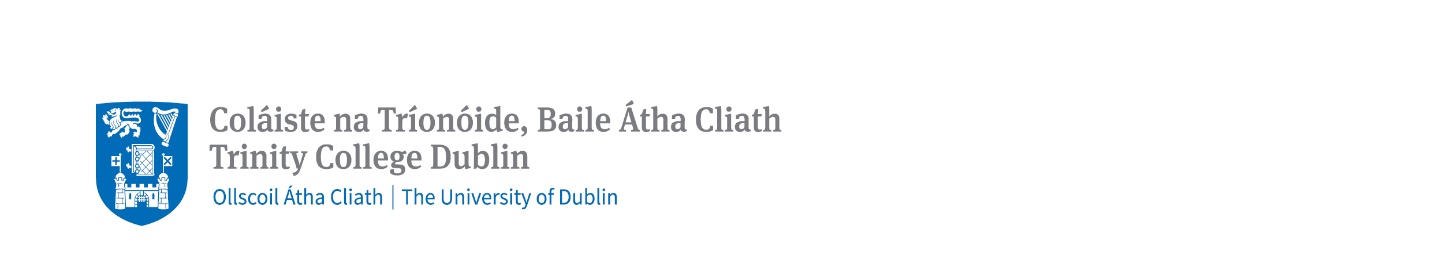 Constantia Maxwell Scholarship Application Form 2024/2025Upon receipt of unconditional offer (accepted) for one of our four LLM programmes, please submit the completed scholarship form (one page in length) to law.postgraduate@tcd.ie by 1 July 2024. Early application is encouraged.  Please use subject title " Constantia Maxwell Scholarship Application” and include your 8-digit TCD application reference number and full name.
Name: Country of Birth:Email Address:TCD Application Reference Number: 
Briefly describe your academic and personal achievements to date. Please confirm all university qualifications obtained to date, listing final degree result /GPA here
We expect our students to have the potential to make exemplary contributions to society throughout their career. What contribution will you make as an LLM student and ambassador? 